Publicado en MADRID el 30/07/2015 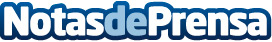 Genetrix vende su compañía Coretherapix a TiGenixTiGenix NV (Euronext Brussels: TIG) ha anunciado hoy que ha finalizado un acuerdo de compra con Genetrix S.L., para adquirir su empresa Coretherapix S.L.U. enfocada al desarrollo de terapias regenerativas para el tratamiento del infarto agudo de miocardio.Datos de contacto:GENETRIX COMUNICACIÓN620311935Nota de prensa publicada en: https://www.notasdeprensa.es/genetrix-vende-su-compania-coretherapix-a Categorias: Nacional Finanzas Madrid Otras ciencias http://www.notasdeprensa.es